REPUBLIQUE DU NIGER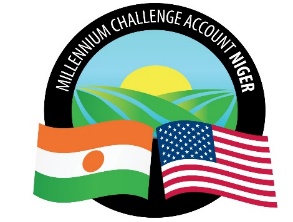 MILLENNIUM CHALLENGE ACCOUNT – NIGER(MCA-Niger)DEMANDE DE CANDIDATURESRecrutement d’un (01) Consultant Individuel chargé de la formation des membres des Commissions Foncières Communales (Cofocom) et des Agents Techniques Qualifiés (ATQ) des Communes grandes Irrigation et Accès aux Marchés sur les méthodes de prévention et de gestion des conflits fonciers ruraux Réf : IR/MSM/1/IC/513/23BULLETIN N°01 - QUESTIONS/REPONSESN°QUESTIONSREPONSES1Conformément à votre AAC en 13/06/2023, sur le recrutement d'un consultant individuel pour la formation des membres de la Cofocom et ATQ, prière, puis-je disposer du nombre des communes et de leur répartition géographique.R1 : Il s’agit des 5 communes grande irrigation (Konni, Tsernaoua, Gaya, Tanda et Tounouga) :Région de Tahoua / Département de Konni/ communes : Konni et TsernaouaRégion de Dosso / Département de Gaya/ Communes : Tounouga, Gaya et Tanda2Q2 : Bonjour Madame/Monsieur Suite au Recrutement d’un (01) Consultant Individuel chargé de la formation des membres des Commissions Foncières Communales (Cofocom) et des Agents Techniques Qualifiés (ATQ) des Communes grandes Irrigation et Accès aux Marchés sur les méthodes de prévention et de gestion des conflits fonciers ruraux - Réf : IR/MSM/1/IC/513/23, j'aimerais obtenir des éclaircissements sur le formulaire 4: Proposition financière. notamment sur le tableau : Que doit contenir le taux mensuel ? uniquement le salaire mensuel du consultant ou bien le salaire du consultant y compris la salle équipée et les livrables ? Si vous pouviez me donner un numéro de téléphone pour mieux exposer son souci ça serait mieux.R2 : Le taux mensuel doit contenir/couvrir comme ci-dessous mentionné aux pages 19 et 20 de la RFA (Le coût total sera pondéré sur le paiement des 2 livrables):Offre Financière Le consultant devra faire une proposition financière qui tient intrinsèquement compte de sa méthodologie et surtout des attentes du commanditaire. Les prix proposés par le Consultant devront couvrir les charges suivantes :Ses honoraires, Son hébergement, communication et subsistance,La location d’une (1) salle climatisée et équipée de tables, chaises et tableaux pour la durée de l’ensemble des deux (2) sessions, soit (8 jours), Les frais de pause-café servis aux 50 participants repartis par grappes des 2 sessions: session n°1 :  4 jours, 20 participants ; session n°2 : 4 jours, 30 participants.   Les frais de reprographies des livrables et supports à remettre au MCA-Niger et à chaque commune,Les 2 clés USB dont (1) contenant les Modules et (1) le rapport final de formation pour le MCA-Niger,Les frais d'impression des attestions (haute qualité) à remettre à chaque participantNB : Le MCA-Niger est responsable de la gestion de la prise en charge des participants au cours des formations (perdiems et transport). Par conséquent, les coûts liés à ces dépenses ne font pas partie du Contrat du consultant. 